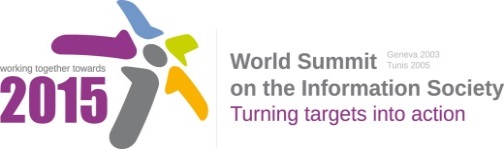 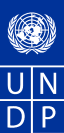 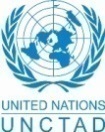 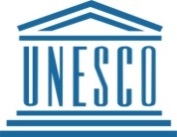 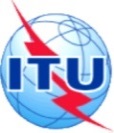 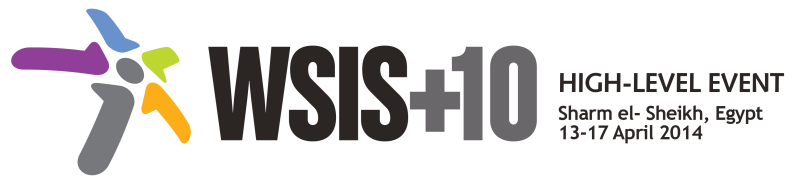 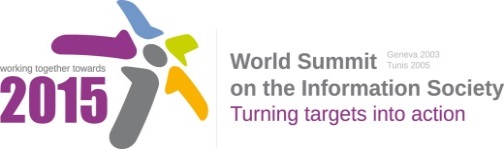 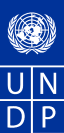 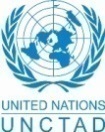 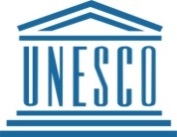 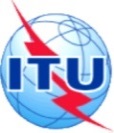 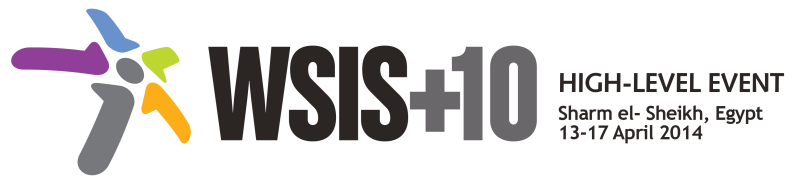 Draft WSIS+10 Vision for WSIS Beyond 2015С7. ICT Applications: E-Health1.	VisionIn every country and at every level, information and communication are central to health. Access to ICTs, supported by a sound enabling environment, is critical for health developmentprogress. This applies whether eHealth is used by individuals searching for health information or support, professionals and facilities providing health care services, public health services ensuring monitoring, alert and response, or for strengthening citizen-centered health systems.   Russian Federation, Government: In every country and at every level, information and communication tools are  to health. Access to ICTs, supported by a sound enabling environment, is critical for health services development, progress and their availability. This applies whether eHealth is used by individuals searching for health information or support, professionals and facilities providing health care services, public health services ensuring monitoring, alert and response, or for strengthening citizen-centered health systems. 2.	PillarsUruguay, Government: We believe that the proposals in this area must evolve and be more ambitious. Countries must work on standardization, in having unique and nationwide electronic medical records and move towards interoperability between countries.Encourage the adoption of national eHealth strategies focusing on integrating ICTs to support the priorities of the health sector and to provide reliable and affordable connectivity to benefit all citizens.Promote the use of ICTs to strengthen health care and public health services, with special efforts to reach citizens in remote and under-served areas in developing countries.Russian Federation, Government: Promote the use of ICTs to strengthen health care and public health services, with special efforts to reach citizens in remote and under-served areasin developing countries.Facilitate innovation and access to eHealth applications to support health professionals, improve local access to information, and enable the flow of information in health services and systems.Ensure public trust and confidence in eHealth, through collaboration and broad adoption of policies, regulation and other measures that address the concerns of the health sector, including those of a cross-border nature. Russian Federation, Government: Ensure public trust and confidence in eHealth, through collaboration and broad adoption of legislations, policies, regulations and other measures that address the concerns of the health sector, including those of a cross-border nature. Integrate the use of ICTs in preparing for, sharing information on, and responding to disease outbreaks, disasters and other emergencies requiring inter-sectoral collaboration and exchange of information in real-time.reate effective funding mechanisms, business models and partnerships to accelerate and sustain eHealth efforts beyond pilot stagesEnable access to the world’s medical knowledge through the use of ICTs.UNESCWA, International Organization: We Suggest to expand this pillar to include mobile technologiesFor example: Enable access to the world’s medical knowledge through the use of ICTs, including mobile technologies and networks.Share good practice, evidence and progress on eHealth, to enable informed development of eHealth activities worldwide.[New Pillar] UNESCWA, International Organization: We suggest the addition of a pillar on promoting the measurement of e-Health and its impact on the social and economic development at national and regional levels.3.	TargetsWill be available soon. Canada, Government: DeletedUruguay, Government: Targets must be set.